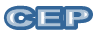 Título do Projeto:_ _ _ _ _ _ _ __ _ _ __ _ _ __ _ _ __ _ _ __ _ _ __ _ _ Pesquisador Responsável: _ _ __ _ _ __ _ _ __ _ _ __ _ _ __ _ _ __ _ _ Nº do CAAE: _ _ __ _ _ __ _ _ __ _ _ __ _ _ __ _ _ __ _ _ __ _ _ __ __ Prezada Coordenação do CEPEncaminhamos abaixo as respostas às pendências elencadas no parecer consubstanciado emitido por este CEP em ___/___/___, para análise.1ª. Pendência: Copiar do parecer e colar a pendência listada.Resposta: Responder pontualmente cada pendência.2ª. Pendência:Resp.3ª...Atenciosamente.__________________________________________Nome do Pesquisador responsávelOBSERVAÇÕES:As pendências deverão ser respondidas pelo pesquisador dentro de trinta dias corridos a partir da data de emissão do parecer consubstanciado na Plataforma Brasil.Não serão recebidas respostas às pendências que estiverem fora do prazo estabelecido pelo Regimento Interno do CEP e CNS Norma Operacional Nº 001/2013.Após o prazo determinado o protocolo será retirado.Em caso de dúvidas em relação ao formato da carta de resposta ás pendencias o pesquisador poderá procurar o CEP antes de enviá-la via Plataforma Brasil;Todas as pendências devem ser respondidas a contento. No caso de não atendimento de tais solicitações. não haverá “pendência da pendência” ficando a critério do CEP a aprovação ou não do projeto.